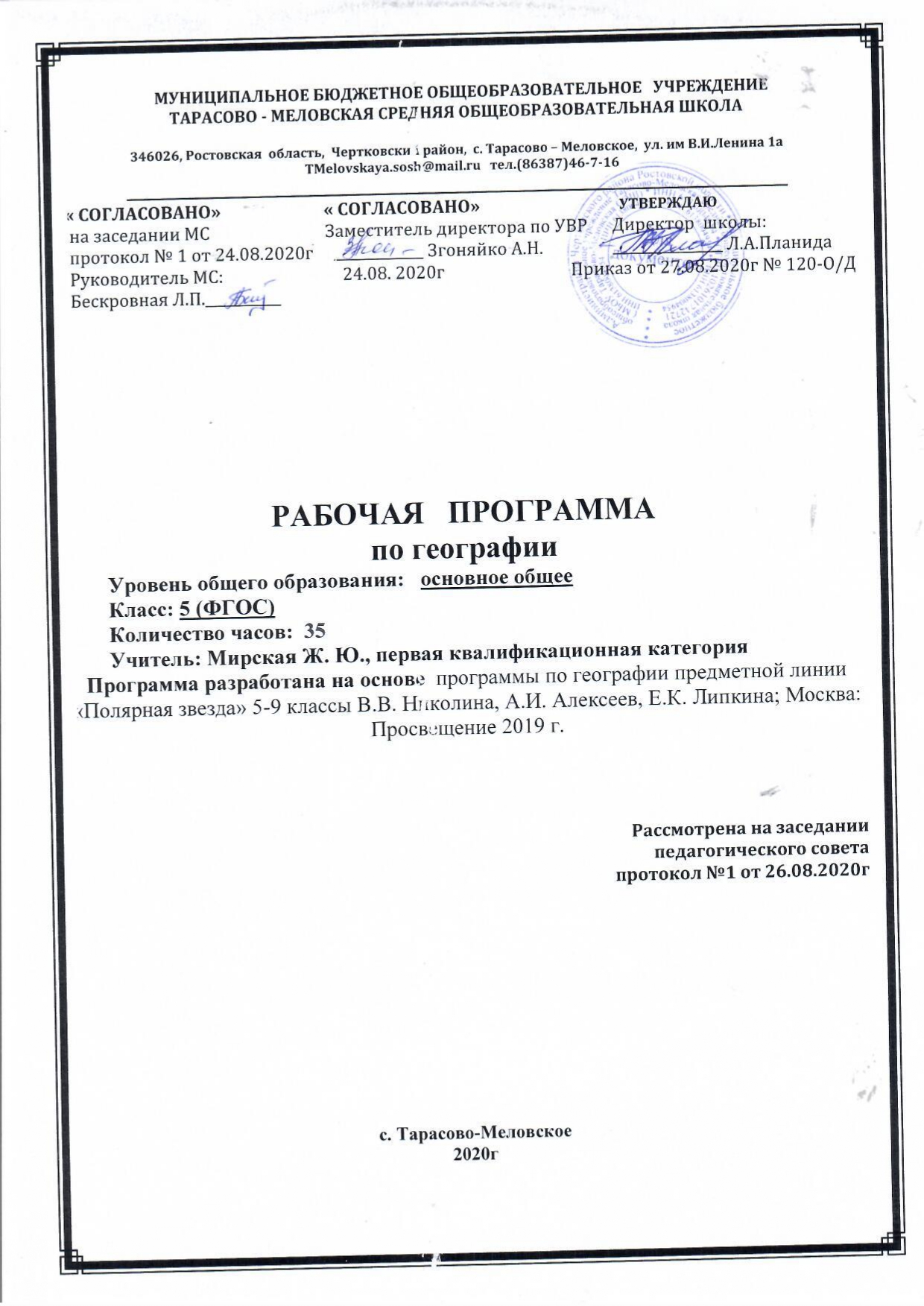 Раздел №  1.     ПОЯСНИТЕЛЬНАЯ ЗАПИСКАДанная рабочая программа составлена  в соответствии с :требованиями федерального  государственного образовательного стандарта основного общего образования (приказ Минобразования России №1897 от 17.12.2010г с изменениями от  31.12.2015 № 1577) Программой по географии предметной линии «Полярная звезда» 5-9 классы В.В. Николина, А.И. Алексеев, Е.К. Липкина; Москва: Просвещение 2019 г.основной образовательной программой  основного общего образования МБОУ Тарасово – Меловская СОШ (Приказ от 27.08.2020 г № 120 ). календарным учебным графиком МБОУ Тарасово – Меловской СОШ  на 2020-2021 учебный год (Приказ от 27.08.2020 г № 120 ).учебным планом МБОУ Тарасово – Меловской СОШ на 2020– 2021 учебный год  (Приказ   от 27.08.2020 г №120);приказом  Министерства просвещения РФ от 28.12.2018 года № 345 "Об утверждении федерального перечня учебников, рекомендуемых к использованию при реализации имеющих государственную аккредитацию образовательных программ начального общего, основного общего, среднего общего образования" положением о рабочей программе учителя (Приказ  от 27.08.2020 г №120)  На основании:Статья 12.Образовательные программы Федерального закона об образовании(Утвержден 29 декабря 2012 года N 273 - ФЗ)Статья 28. Компетенция, права обязанности и ответственность образовательного учреждения Федерального закона об образовании (Утвержден 29 декабря 2012 года N 273 - ФЗ)п. 4.4 Устава школы ( Постановление Администрации Чертковского района Ростовской области от 14.09.2015 № 724 )Цель и задачи программы:Цель: формирование представлений о географической науке, её роли в освоении планеты человеком, о географических знаниях как компоненте научной картины мира, их необходимости для решения современных практических задач человечества и своей страны, в том числе задачи охраны окружающей среды и рационального природопользования; овладение элементарными практическими умениями использования приборов и инструментов для определения количественных и качественных характеристик. Овладение основами картографической грамотности и использования географической карты как одного из «языков» международного общения.	Задачи: формирование опыта ориентирования в географическом пространстве с помощью различных способов ( план, карта, приборы, объекты природы и др.), обеспечивающих реализацию собственных потребностей, интересов, проектов;- формирование умения использовать географические приборы.- формирование опыта творческой деятельности по реализации познавательных, социально – коммуникативных потребностей на основе создания собственных географических продуктов ( схемы, проекты, карты, компьютерные программы, презентации);-выработка у обучающихся понимания общественной потребности в географических знаниях, а также , формирование у них отношения к географии как возможной области будущей практической деятельности.- формирование умения вести исследовательскую и проектную деятельность, основу которой составляют такте учебные действия ,как умение видеть проблемы, ставить вопросы, классифицировать, наблюдать, проводить эксперимент, делать выводы и умозаключения, объяснять, доказывать, защищать свои идеи, давать определение понятиям, структурировать материал и др.Учебно-методический комплектВ.В. Николина, А.И. Алексеев, Е.К. Липкина; учебник для 5-6  класса общеобразовательных учреждений»  – М.: «Просвещение», 2020.- 191 с.Место учебного курса в учебном планеВ федеральном базисном учебном плане  на учебный предмет география в 5 классе     отводится __1_ час в неделю. Календарный учебный график МБОУ Тарасово - Меловской СОШ  на 2020-2021учебный год предусматривает 35 учебных недель. В соответствии с  ФГОС  и учебным планом школы на 2020-2021уч. год  для основного  образования  на учебный предмет   география  в __5 классе отводится 1 час в неделю т.е._35_часов  в годДанная рабочая программа  является гибкой и позволяет в ходе реализации вносить изменения в соответствии со сложившейся ситуацией:- дополнительные дни отдыха, связанные с государственными праздниками (  календарный учебный график (  приказ от 27.08.2020г  № 120);- прохождение курсов повышения квалификации ( на основании приказа РОО);-отмена  учебных занятий по погодным условиям ( на основании приказа РОО);- по болезни учителя;- участие в ВПР;- в условиях карантина на дистанционном обучении;и другими.Рабочая программа по географии в 5 классе  рассчитана на 35 часов , будет выполнена и освоена обучающимися в  полном объёме.Раздел № 2.	Планируемые результаты освоения учебного предметаЛИЧНОСТНЫЕ:-Формирование ответственного отношения к учению, готовности и способности к саморазвитию и самообразованию на основе мотивации к обучению и познанию, выбору профильного образования на основе информации о существующих профессиях и личностных предпочтений, осознанному построению индивидуальной образовательной траектории с учетом устойчивых познавательных интересов;- Формирование познавательной и информационной культуры, в том числе развитие навыков самостоятельной работы с учебными пособиями, книгами, доступными инструментами и техническими средствами информационных технологий;- Формирование толерантности как нормы осознанного и доброжелательного отношения к другому человеку, его мнению, мировоззрению, культуре, языку, вере, гражданской позиции; к истории, культуре, религии, традициям, языкам, ценностям народов России и мира;- Освоение социальных норм и правил поведения в группе и сообществах, заданных институтами социализации соответственно возрастному статусу обучающихся, а также во взрослых сообществах; формирование основ социально-критического мышления; участие в школьном самоуправлении и в общественной жизни в пределах возрастных компетенций с учетом региональных, этнокультурных, социальных и экономических особенностей;- Развитие морального сознания и компетентности в решении моральных проблем на основе личностного выбора; формирование нравственных чувств и нравственного поведения, осознанного и ответственного отношения к собственным поступкам;- Формирование коммуникативной компетентности в образовательной, общественно полезной, учебно-исследовательской, творческой и других видах деятельности;- Формирование ценности здорового и безопасного образа жизни; усвоение правил индивидуального и коллективного безопасного поведения в чрезвычайных ситуациях, угрожающих жизни и здоровью людей;- Формирование основ экологического сознания на основе признания ценности жизни во всех ее проявлениях и необходимости ответственного, бережного отношения к окружающей среде;- Формирование ответственного отношения к учению.- Формирование основ экологической культуры.МЕТАПРЕДМЕТНЫЕ:Регулятивные УУД:-самостоятельно обнаруживать и формулировать учебную проблему, определять цель;определять критерии для сравнения фактов, явлений, событий, объектов;-выдвигать версии решения проблемы, осознавать (и интерпретировать в случае необходимости) конечный результат, выбирать средства достижения цели из предложенных, а также искать их самостоятельно;-составлять (индивидуально или в группе) план решения проблемы (выполнения проекта);-работая по плану, сверять свои действия с целью и, при необходимости, исправлять ошибки самостоятельно (в том числе и корректировать план);-в диалоге с учителем совершенствовать самостоятельно выбранные критерии оценки.Познавательные УУД:-анализировать связи соподчинения и зависимости между компонентами объекта;-выявлять причинно-следственные связи;-осуществлять сравнение и классификацию, самостоятельно выбирая критерии для указанных логических операций;-строить логическое рассуждение, включающее установление причинно-следственных связей;-создавать схематические модели с выделением существенных характеристик объекта;-составлять тезисы, различные виды планов (простых, сложных и т. п.);-преобразовывать информацию из одного вида в другой (таблицу в текст и т. д.);-определять возможные источники необходимых сведений, производить поиск информации, анализировать и оценивать ее достоверность.Коммуникативные УУД:-самостоятельно организовывать учебное взаимодействие в группе (определять общие цели, договариваться друг с другом и т. д.);-выслушивать и объективно оценивать другого;-в дискуссии уметь выдвинуть аргументы и контраргументы;-учиться критично относиться к своему мнению, с достоинством признавать -ошибочность своего мнения и корректировать его;-понимая позицию другого, различать в его речи: мнение (точку зрения), доказательство(аргументы), факты (гипотезы, аксиомы, теории);-уметь взглянуть на ситуацию с иной позиции и договариваться с людьми иных позиций;-уметь вести диалог, вырабатывая общее решение.-Использовать приобретенные знания и умения в практической деятельности и повседневной жизни для:-сохранения здоровья и соблюдения норм экологического поведения;-сохранения окружающей среды и социальноответственного поведения в ней;-адаптации к условиям проживания на определенной территории;самостоятельному оцениванию уровня безопасности окружающей среды как сферы жизнедеятельности.Планируемые  результаты изучения учебного предмета «География» в 5 классе:Обучающийся научится:работать с разными источниками географической информациивыделять, описывать и объяснять существенные признаки географических объектов и явлений, пользоваться основными логическими приемами, методами наблюдения, моделирование, объяснения, решение проблем, прогнозирования;картографической грамотности и использование географической карты, как одного из «языков» международного общения;Обучающийся получит возможность научиться:владеть элементарными практическими умениями применять приборы и инструменты для определения количественных и качественных характеристик компонентов географической среды;вести наблюдения за объектами, процессами и явлениями географической среды, их изменениями в результате природных и антропогенных воздействий, оценивать их последствия;формирование первичных навыков использования территориального подхода как основы географического мышления для осознания своего места в целостном, многообразном и быстро изменяющемся мире и адекватной ориентации в нем;применять географические знания в повседневной жизни для объяснения и оценки разнообразных явлений и процессов, адаптации к условиям проживания на определенной территории, самостоятельного оценивания уровня безопасности окружающей среды как сферы жизнедеятельности;соблюдать меры безопасности в случае природных стихийных бедствий и техногенных катастроф.Раздел №  3. Содержание учебного предметаРаздел 1. Географическое изучение Земли.  (7 часов)Введение. География – наука о планете Земля.  (1 час)Что изучает география. Географические объекты, процессы и явления. Как география изучает Землю.Тема 1. Развитие географических знаний о Земле. (6 часов)География в древности: Древняя Индия, Древний Египет, Древний Восток, Древняя Греция. Учёные античного мира – Аристотель, Эратосфен, Птолимей. Экспедиции Т. Хейердала как модель путешествий в древности. География в эпоху Средневековья:  путешествия и открытия португальцев, русских землепроходцев. Путешествия Марко Поло и Афанасия  Никитина. Эпоха Великих географических открытий. Открытие Нового света – экспедиция Христофора Колумба. Первое кругосветное плавание Фернана Магеллана. Значение Великих географических открытий. Географические открытия 17-19 века. Поиски Южной Земли – открытие Австралии. Первая русская кругосветная экспедиция И.Ф. Крузенштерна и Ю.Ф.Лисянского. Русская экспедиция  Ф.Ф. Беллинсгаузена и М.П.Лазарева – открытие Антарктиды.Современные географические исследования. Исследования полярных областей Земли. Изучение Мирового оеана. Космичесские исследования. Географические исследования Новейшего времени. Актуальные проблемы развития человечества и России, решение которых невозможно без участия географоф.Практические работы:«Обозначение на контурной карте маршрутов путешествий, географических объектов, открытых в разные периоды».«Составление списка источников информации по теме «Имена русских первопроходцев и мореплавателей на карте мира».Раздел 2. Земля – планета Солнечной системы. (5 часов)Тема 2. Мы во Вселенной. (5 часов)Земля в Солнечной системе и во Вселенной. Земля и Луна. Форма, размеры Земли, их географические следствия. Движение Земли вокруг своей оси. Земная ось и географические полюсы. Следствия осевого движения Земли. Географические следствия движения Земли вокруг Солнца. Смена времён года на Земле. Дни весннего и осеннго равноденствия, летнего и зимнего солнцестояния. Неравномерное распределение солнечного света и тепла на поверхности Земли. Пояса освещенности.опики и полярные круги. Влияние Космоса на Землю и жизнь людей. Текущий контроль.Практические работы:«Характеристика событий, происходящих на эваторе, в тропиках, на полярных кругах и полюсах Земли в дни равноденствий и солнцестояний».«Выявление закономерностей изменения продолжитльности дня и высоты Солнца над горизонтом в зависимости от времени года на территории своей местности».Раздел 3. Изображения земной поверхности. ( 10 часов)Тема 3. План и топографическая карта. (3 часа)Глобус, план. Аэрофотоснимки и космические снимки. Географический атлас. Масштаб топографического плана и карты и его виды. Условные знаки плана и карты и их виды. Способы изображения неровностей земной поверхности на планах и картах. Ориентирование на местности. План местности. Определение направлений на плане. Глазомерная съемка. Полярная и маршрутная съемки. Ориентирование по плану местности. Разнообразие планов и области их применения.Практические работы:«Проведение полярной съёмки и составление плана местности»Тема 4. Географические карты. (7 часов)Разнообразие географических карт и их классификация. Виды географических карт. Способы изображения на мелкомасштабных географических картах. Искажения на географических картах. Градусная сетка: параллели и меридианы на глобусе и картах. Экватор и нулевой (начальный, Гринвичевский) меридиан. Географические координаты. Географическая щирота и географическая долгота. Измерение расстояний по карте. Использование карт в жизни людей.Практические работы:«Определение направлений и расстояний на карте».«Определение географических координат точек на глобусе и картах»Раздел 4. Оболочки Земли. ( 13 часов)Тема 5. Литосфера – каменная оболочка Земли. ( 13 часов)Литосфера – твёрдая оболочка Земли. Внутреннее строение Земли: материковая (континентальная) и океаническая кора. Вещества земной коры: минералы и горные породы. Образование горных пород. Магматические, осадочные и метаморфические горные породы. Круговорот горных пород. Рельеф земной поверхности. Планетарные формы рельефа – материки и впадины океанов. Острова. Формы рельефа суши: горы и равнины. Различие гор по высоте. Разнообразие равнин по высоте. Виды равнин по внешнему признаку. Внутренние и внешние процессы образования рельефа. Движения литосферных плит. Образование гор. Вулканы и землетрясения. Выветривание – разруение и изменение горных пород и минералов под действием внешних процессов. Виды выветривания. Формирование рельефа земной поверхности как результат действия внутренних и внешних сил. Деятельность человека, преобразующая земную поверхность, и связанные с ней экологические проблемы. Рельеф дна Мирового океана. Части подводных окраин материков. Срединно океанические хребты. Ложе океана, его рельеф. Итоговый контроль.Практические работы:«Сравнение свойств горных пород».«Нанесение на контурную карту географического положения островов, полуостровов, высочайших гор и обширных равнин мира». «Описание местоположения горной системы или равнины по физической карте».Раздел № 4. Тематическое планирование.Раздел 5. Календарно – тематическое планирование
Раздел № 6 Система оценки достижения планируемых результатов Результатом проверки уровня усвоения учебного  материала является отметка. При оценке знаний обучающихся предполагается обращать внимание на правильность, осознанность, логичность и доказательность в изложении материала, точность использования географической терминологии, самостоятельность ответа. Оценка знаний предполагает учёт индивидуальных особенностей обучающихся, дифференцированный подход к организации работы.Устный ответОценка "5" ставится, если обучающийся:  Показывает глубокое и полное знание и понимание всего объёма программного материала; полное понимание сущности рассматриваемых понятий, явлений и закономерностей, теорий, взаимосвязей;  Умеет составить полный и правильный ответ на основе изученного материала; выделять главные положения, самостоятельно подтверждать ответ конкретными примерами, фактами; самостоятельно и аргументировано делать анализ, обобщения, выводы. Устанавливать межпредметные (на основе ранее приобретенных знаний) и внутрипредметные связи, творчески применять полученные знания в незнакомой ситуации. Последовательно, чётко, связно, обоснованно и безошибочно излагать учебный материал; давать ответ в логической последовательности с использованием принятой терминологии; делать собственные выводы; формулировать точное определение и истолкование основных понятий, законов, теорий; при ответе не повторять дословно текст учебника; излагать материал литературным языком; правильно и обстоятельно отвечать на дополнительные вопросы учителя. Самостоятельно и рационально использовать наглядные пособия, справочные материалы, учебник, дополнительную литературу, первоисточники; применять систему условных обозначений при ведении записей, сопровождающих ответ; использование для доказательства выводов из наблюдений и опытов;  Самостоятельно, уверенно и безошибочно применяет полученные знания в решении проблем на творческом уровне; допускает не более одного недочёта, который легко исправляет по требованию учителя; имеет необходимые навыки работы с приборами, чертежами, схемами и графиками, сопутствующими ответу; записи, сопровождающие ответ, соответствуют требованиямХорошее знание карты и использование ее, верное решение географических задач.Оценка "4" ставится, если обучающийся:  Показывает знания всего изученного программного материала. Даёт полный и правильный ответ на основе изученных теорий; незначительные ошибки и недочёты при воспроизведении изученного материала, определения понятий дал неполные, небольшие неточности при использовании научных терминов или в выводах и обобщениях из наблюдений и опытов; материал излагает в определенной логической последовательности, при этом допускает одну негрубую ошибку или не более двух недочетов и может их исправить самостоятельно при требовании или при небольшой помощи преподавателя; в основном усвоил учебный материал; подтверждает ответ конкретными примерами; правильно отвечает на дополнительные вопросы учителя.  Умеет самостоятельно выделять главные положения в изученном материале; на основании фактов и примеров обобщать, делать выводы, устанавливать внутрипредметные связи. Применять полученные знания на практике в видоизменённой ситуации, соблюдать основные правила культуры устной речи и сопровождающей письменной, использовать научные термины;  В основном правильно даны определения понятий и использованы научные термины;  Ответ самостоятельный;  Наличие неточностей в изложении географического материала;  Определения понятий неполные, допущены незначительные нарушения последовательности изложения, небольшие неточности при использовании научных терминов или в выводах и обобщениях;Связное и последовательное изложение; при помощи наводящих вопросов учителя восполняются сделанные пропуски;Наличие конкретных представлений и элементарных реальных понятий изучаемых географических явлений;Понимание основных географических взаимосвязей;10. Знание карты и умение ей пользоваться;11. При решении географических задач сделаны второстепенные ошибки.  Оценка "3" ставится, если обучающийся:  Усвоил основное содержание учебного материала, имеет пробелы в усвоении материала, не препятствующие дальнейшему усвоению программного материала;  Материал излагает несистематизированно, фрагментарно, не всегда последовательно;  Показывает недостаточную сформированность отдельных знаний и умений; выводы и обобщения аргументирует слабо, допускает в них ошибки.  Допустил ошибки и неточности в использовании научной терминологии, определения понятий дал недостаточно четкие;  Не использовал в качестве доказательства выводы и обобщения из наблюдений, фактов, опытов или допустил ошибки при их изложении;  Испытывает затруднения в применении знаний, необходимых для решения задач различных типов, при объяснении конкретных явлений на основе теорий и законов, или в подтверждении конкретных примеров практического применения теорий;  Отвечает неполно на вопросы учителя (упуская и основное), или воспроизводит содержание текста учебника, но недостаточно понимает отдельные положения, имеющие важное значение в этом тексте;  Обнаруживает недостаточное понимание отдельных положений при воспроизведении текста учебника (записей, первоисточников) или отвечает неполно на вопросы учителя, допуская одну-две грубые ошибки.  Слабое знание географической номенклатуры, отсутствие практических навыков работы в области географии (неумение пользоваться компасом, масштабом и т.д.);  Скудны географические представления, преобладают формалистические знания;Знание карты недостаточное, показ на ней сбивчивый;Только при помощи наводящих вопросов ученик улавливает географические связи.Оценка "2" ставится, если обучающийся:  1. Не усвоил и не раскрыл основное содержание материала;                                                   2. Не делает выводов и обобщений.  Не знает и не понимает значительную или основную часть программного материала в пределах поставленных вопросов;  Имеет слабо сформированные и неполные знания и не умеет применять их к решению конкретных вопросов и задач по образцу;  При ответе (на один вопрос) допускает более двух грубых ошибок, которые не может исправить даже при помощи учителя.  Имеются грубые ошибки  в использовании карты. Примечание. По окончании устного ответа обучающегося педагогом даётся краткий анализ ответа, объявляется мотивированная оценка. Возможно привлечение других         учащихся для анализа ответа, самоанализ, предложение оценки.  Оценка проверочных работОценка "5" ставится, если обучающийся:  выполнил работу без ошибок и недочетов;  § допустил не более одного недочета.  Оценка "4" ставится, если ученик выполнил работу полностью, но допустил в ней:  не более одной негрубой ошибки и одного недочета;  § или не более двух недочетов.  Оценка "3" ставится, если обучающийся правильно выполнил не менее половины работы или допустил:  не более двух грубых ошибок;  или не более одной грубой и одной негрубой ошибки и одного недочета;  или не более двух-трех негрубых ошибок;  или одной негрубой ошибки и трех недочетов;  или при отсутствии ошибок, но при наличии четырех-пяти недочетов.  Оценка "2" ставится, если обучающийся:  допустил число ошибок и недочетов превосходящее норму, при которой может быть выставлена оценка "3";  или если правильно выполнил менее половины работы.  Примечание.  Учитель имеет право поставить обучающемуся оценку выше той, которая предусмотрена нормами, если обучающимся  оригинально выполнена работа.  Оценки с анализом доводятся до сведения обучающийся, как правило, на последующем уроке, предусматривается работа над ошибками, устранение пробелов.  Критерии выставления оценок за проверочные тестыКритерии выставления оценок за тест, состоящий из 10 вопросов. Время выполнения работы: 10-15 мин.Оценка «5» - 10 правильных ответов, «4» - 7-9, «3» - 5-6, «2» - менее 5 правильных ответов.Критерии выставления оценок за тест, состоящий из 20 вопросов.Время выполнения работы: 30-40 мин.Оценка «5» - 18-20 правильных ответов, «4» - 14-17, «3» - 10-13, «2» - менее 10 правильных ответов.Оценка качества выполнения практических и самостоятельных работ по географииОценка "5" Практическая или самостоятельная работа выполнена в полном объеме с соблюдением необходимой последовательности. Учащиеся работали полностью самостоятельно: подобрали необходимые для выполнения предлагаемых работ источники знаний, показали необходимые для проведения практическихи самостоятельных работ теоретические знания, практические умения и навыки.Работа оформлена аккуратно, в оптимальной для фиксации результатов форме.Форма фиксации материалов может быть предложена учителем или выбрана самими учащимися.Оценка "4"Практическая или самостоятельная работа выполнена учащимися в полном объеме и самостоятельно.Допускается отклонение от необходимой последовательности выполнения, не влияющее на правильность конечного результата (перестановка пунктов типового плана при характеристике отдельных территорий или стран и т.д.).Использованы указанные учителем источники знаний, включая страницы атласа, таблицы из приложения к учебнику, страницы из статистических сборников. Работа показала знание основного теоретического материала и овладение умениями, необходимыми для самостоятельного выполнения работы.Допускаются неточности и небрежность в оформлении результатов работы.Оценка "3"Практическая работа выполнена и оформлена учащимися с помощью учителя или хорошо подготовленных и уже выполнивших на "отлично" данную работу учащихся. На выполнение работы затрачено много времени (можно дать возможность доделать работу дома). Учащиеся показали знания теоретического материала, но испытывали затруднения при самостоятельной работе с картами атласа, статистическими материалами, географическими инструментами.Оценка "2"Выставляется в том случае, когда учащиеся оказались не подготовленными к выполнению этой работы. Полученные результаты не позволяют сделать правильных выводов и полностью расходятся с поставленной целью. Обнаружено плохое знание теоретического материала и отсутствие необходимых умений. Руководство и помощь со стороны учителя и хорошо подготовленных учащихся неэффективны из-за плохой подготовки учащегося.Оценка работ, выполненных по контурной карте Оценка «5» ставится в том случае, если контурная карта заполнена аккуратно и правильно. Все географические объекты обозначены, верно. Контурная карта сдана на проверку своевременноОценка «4» ставится в том случае, если контурная карта в целом была заполнена правильно и аккуратно, но есть небольшие помарки или не указано местоположение 2-3 объектовОценка «3» ставится в том случае, если контурная карта имеет ряднедостатков, но правильно указаны основные географические объектыОценка умений работать с картой и другими источниками географических знаний.«5» - правильный, полный отбор источников знаний, рациональное их использование в определенной последовательности; соблюдение логики в описании или характеристике географических территорий или объектов; самостоятельное выполнение и формулирование выводов на основе практической деятельности; аккуратное оформление результатов работы. «4» - правильный и полный отбор источников знаний, допускаются неточности в использовании карт и других источников знаний, в оформлении результатов. «3» - правильное использование основных источников знаний; допускаются неточности в формулировке выводов; неаккуратное оформление результатов.«2» - неумение отбирать и использовать основные источники знаний; допускаются существенные ошибки в выполнении задания и в оформлении результатов.«1» - полное неумение использовать карту и источники знаний.Требования к выполнению практических работ на контурной картеПрактические и самостоятельные работы на контурной карте выполняются с использованием карт атласа и учебника, а также описания задания к работе.  Чтобы не перегружать контурную карту, мелкие объекты обозначаются цифрами с последующим их пояснением за рамками карты (в графе: «условные знаки»).  При нанесении на контурную карту географических объектов используйте линии градусной сетки, речные системы, береговую линию и границы государств (это нужно для ориентира и удобства, а также для правильности нанесения объектов).  Названия географических объектов старайтесь писать вдоль параллелей или меридианов, это поможет оформить карту более аккуратно (требование выполнять обязательно).  Не копируйте карты атласа, необходимо точно выполнять предложенные вам задания (избегайте нанесение «лишней информации»: отметка за правильно оформленную работу по предложенным заданиям может быть снижена на один балл в случае добавления в работу излишней информации)Географические названия объектов подписывайте с заглавной буквы.Работа должна быть выполнена аккуратно без грамматически ошибок (отметка за работу может быть снижена за небрежность и грамматические ошибки на один и более баллов).Правила работы с контурной картой1.Контурная карта – это рабочая тетрадь по географии, заполняй её аккуратно и правильно.Все задания  выполняются с использованием школьного учебника и карт школьного атласа.Все действия с контурными картами выполняются карандашом, гелевой или шариковой ручкой.  Раскрашивание необходимых объектов только цветными карандашами.Любая карта должна иметь заголовок, который подписывается в верхнем правом углу. Контурная карта должна иметь чёткое лаконичное название, соответствующее тематике самой карты.На контурной карте обязательно должны быть обозначены названия морей или океанов, расположенные в поле карты.Для правильного нанесения на контурную карту географических объектов следует ориентироваться на градусную сетку, реки, береговые линии озер, морей и океанов, границы государств (название географических объектов следует писать вдоль линии параллелей, что поможет выполнить задание более аккуратно).  8.Названия площадных объектов не должны выходить за границы объекта. Исключения составляют лишь те из них, которые недостаточно велики по размерам для обозначения надписи в масштабе данной контурной карты. В таком случае надпись может быть расположена рядом с данным объектом.9.Географические объекты, названия которых не помещаются на контурной карте, могут быть обозначены внемасштабными знаками (цифрами, буквами) и их названия подписывают в графе “Условные знаки”.10.Тексты и названия географических объектов должны быть обязательно читабельными.11.Первую контурную карту необходимо заполнить простым карандашом.Последующие карты можно оформлять шариковой ручкой.12.Контурная карта сдаётся учителю географии своевременно. Каждая работа в ней оценивается учителем.Примечание.При оценке качества выполнения         предложенных заданий учитель принимает во внимание не только правильность и точность выполнения заданий. Но  и аккуратность их выполнения. Неаккуратное выполненное задание может стать причиной более низкой оценки вашего труда.                                 Помните: работать в контурных картах фломастерами и маркерами запрещено! Раздел, темаучебного курсаКол-во часовЭлементы содержанияОсновные виды учебной деятельностиСистема оценкиРаздел 1. Географическое изучение Земли.7Введение. География – наука о планете Земля.1Что изучает география. Знчение гоеографических знаний в современной жизни.Географические методы изучения окружающей среды. Наблюдение, описание, измерение, эксперимент, моделирование.Обучающиеся: учатся  элементарным представлениям о географии как науке; раскрывают роль географии в жизни общества; узнают методы и задачи географической науки; проводят наблюдения элементов и явлений погоды. Осваивают основные приемы работы с учебником, аргументируют свою точку зрения; сравнивают разные точки зрения; владеют устной и письменной речью; умеют строить  монологическое высказывание; создают и преобразовывают модели и схемы для решения задач; формируют действия целеполагания ( в том числе преобразование практической задачи в познавательную);Планируют пути достижения цели; самостоятельно оценивают  правильность выполнения действия и вносить необходимые коррективы; адекватно используют речевые средства для объяснения содержания совершаемых действий; самостоятельно контролируют своё время и управлять им;Участвуют  в коллективном обсуждении проблем, в дискуссии;осуществляют познавательную рефлексию в отношении действий по решению учебных и познавательных задач;Осуществляют  саморегуляцию в форме осознанного управления своей деятельностью, направленной на достижение поставленных целей;Учатся   видеть проблемы, ставить вопросы, классифицировать, наблюдать, проводить эксперимент, анализировать, воспроизводить по памяти информацию, устанавливать причинно-следственные связи, делать выводы и умозаключения, объяснять, доказывать, защищать свои идеи, давать определения понятиям, структурировать материал и др.                                                                                                                                                                                                Ведут  диалог на основе взаимного уважения; корректно отстаивать свою позицию; понимать существование разных мнений и подходов к решению проблемы; используют  адекватные языковые средства для выражения своих мыслей, мотивов, потребностей.Тема 1. Развитие географических знаний о Земле. 6Развитие представления человека о мире от древности до наших дней. Аристотель, Эратосфен, Птолимей. Великие географические открытия; их вклад в развитие цивилизации. Марко Поло, А.Никитин, Васко да Гама. Открытие и исследование материков. Х.Колумб, Ф.Магеллан. Составление  таблицы: "Путешественники и учёные». Открытие и исследование материков. А.  Тасман, Дж. Кук, Ф.Белинсгаузен и М.Лазарев. Русские землепроходцы – исследователи Сибири и Дальнего Востока: Ермак, И.Москвитин, С.Дежнёв. Покорение Северного полюса.  А.Амундсен, Р.Пири.Источники географической информации. Географические информационные системы (ГИС). Значение космических исследований для развития науки и практической деятельности людей.Узнают  из истории географии факты развития знаний о форме Земли, о материках, океанах, об отражении их на картах; учатся  показывать по карте пути экспедиций Х.Колумба и Ф.Магеллана; наносят  на контурную карту пути экспедиций Х.Колумба и Ф.Магеллана; показывают  на карте путь путешественников и исследователей Нового и Новейшего времени (двух- трех); наносят на контурную карту путь путешественников и исследователей Нового и Новейшего времени (двух- трех); готовят с помощью карт и дополнительных источников географической информации краткое сообщение об одном из маршрутов путешествий и результатах его географического открытия; знать о географических исследованиях в настоящее время ( наблюдения с космических кораблей); узнают  способы изучения Земли; раскрывают роль различных источников в получении географической информации. Планируют учебную деятельность при изучении темы; аргументируют  свою точку зрения; Планируют  пути достижения цели; самостоятельно оценивают  правильность выполнения действия и вносят необходимые коррективы; формируют готовность к самообразованию.Практическая работа № 1.Практическая работа №2Раздел 2. Земля – планета Солнечной системы.5Тема 2. Земля – планета Солнечной системы.5Земля - одна из планет Солнечной системы. Влияние космоса на Землю и условия жизни на ней. Как устроена наша планета: материки и океаны, земные оболочки. Форма и размеры Земли. Движения Земли. Виды движения Земли. Продолжительность года. Високосный год. Экватор, тропики и полярные круги.Неравномерное распределение тепла и света на Земле. Высота солнца над горизонтом. Географические следствия движения Земли. Смена дня и ночи, смена сезонов года. Дни летнего и зимнего солнцестояния; дни осеннего и весеннего равноденствия. Полярные день и ночь. Пояса освещённости.Знакомятся с  порядком  расположения планет Солнечной системы по отношению к Солнцу; умеют описывать уникальные особенности Земли, как планеты; знают форму и размеры Земли; устанавливают географические следствия формы, размеров Земли; называют и показывают на карте материки и океаны планеты; приводят  примеры земных оболочек. Показывают  на глобусе и картах географические полюса, экватор, полярные круги и тропики; называют существенные признаки понятий «экватор», «тропик», «полярный круг», «земная ось», «географический полюс»; называют виды движения Земли; называют продолжительность земных суток, года, величину угла наклона земной оси к плоскости орбиты; раскрывают роль орбитального движения Земли в смене времён года; описывают географические следствия вращения Земли вокруг своей оси, движения вокруг Солнца; объясняют что происходит на планете в дни солнцестояний и равноденствий; называют и показывают  на карте пояса освещённости и их границы.Практическая работа №3. Практическая работа №4. Контрольная работаРаздел 3. Изображения земной поверхности.10Тема 3. План и топографическая карта. Тема 4. Географические карты.3Ориентирование на местности. Стороны горизонта. Компас. Азимут. Ориентирование по Солнцу, Полярной Звезде, «живым ориентирам». План местности. Особенности изображения местности на плане. Условные знаки. Масштаб и его виды. Измерение расстояний с помощью масштаба. Способы изображения неровностей земной поверхности на плоскости. Относительная высота. Абсолютная высота. Горизонтали. Определение относительной высоты точек и форм рельефа на местности. Топографическая карта. Способы глазомерной съёмки местности. Глобус- объёмная модель Земли. Географическая карта, её отличие от плана. Свойства географической карты. Легенда карты, виды условных знаков. Классификация карт по масштабу, охвату территории и содержанию. Географические карты в жизни человека. Градусная сетка, её предназначение. Параллели и меридианы. Градусная сетка на глобусе и картах. Определение направлений и расстояний по карте. Географические координаты. Географическая широта. Определение географической широты объектов. Географическая долгота. Определение географической долготы объектов. Часовые пояса.Чтение карты. Определение направлений, расстояний, местоположения и взаимного расположения объектов, абсолютных высот и глубин на плане и карте. Составление описания местности по планам и картам.Знакомятся с  порядком  расположения планет Солнечной системы по отношению к Солнцу; умеют описывать уникальные особенности Земли, как планеты; знают форму и размеры Земли; устанавливают географические следствия формы, размеров Земли; называют и показывают на карте материки и океаны планеты; приводят  примеры земных оболочек. Показывают  на глобусе и картах географические полюса, экватор, полярные круги и тропики; называют существенные признаки понятий «экватор», «тропик», «полярный круг», «земная ось», «географический полюс»; называют виды движения Земли; называют продолжительность земных суток, года, величину угла наклона земной оси к плоскости орбиты; раскрывают роль орбитального движения Земли в смене времён года; описывают географические следствия вращения Земли вокруг своей оси, движения вокруг Солнца; объясняют что происходит на планете в дни солнцестояний и равноденствий; называют и показывают  на карте пояса освещённости и их границы. Планируют  учебную деятельность при изучении темы; аргументируют  свою точку зрения; владеют устной и письменной речью, строят монологическое высказывание; устанавливают и сравнивают  разные точки зрения; формируют  действия целеполагания (в том числе преобразование практической задачи в познавательную);Практическая работа №5Практическая работа №6. Практическая работа №7. Контрольная работаРаздел 4. Оболочки Земли.7Тема 5. Литосфера – каменная оболочка Земли.13Внешние и внутренние силы Земли. Внутреннее строение Земли, мантия, земная кора. Типы земной коры, её строение под материками и океанами. Литосфера, её соотношение с земной корой. Литосферные плиты.Минералы и горные породы. Магматические, осадочные, метаморфические горные породы, их происхождение и свойства. Полезные ископаемые и их виды. Значение для человека. Охрана земных недр. Движения земной коры: вертикальные, горизонтальные. Землетрясения и их причины. Сейсмические районы и пояса Земли. Условия жизни людей в сейсмических районах, обеспечение безопасности населения. Вулканизм. Строение вулкана. Типы вулканов. Гейзеры. Тихоокеанское огненное кольцо. Рельеф Земли. Неоднородность земной поверхности как следствие взаимодействия внутренних сил Земли и внешнихпроцессов. Выветривание.Основные формы рельефа суши. Горы и равнины, особенности их образования. Различия равнин по размеру, характеру поверхности, абсолютной высоте. Крупнейшие равнины мира и России. Жизнь людей на равнинах. Описание равнин по карте. Различия гор по высоте, возрасту, размерам. Крупнейшие горные системы мира и России. Жизнь человека в горах. Изменение гор во времени. Изменение гор и равнин под действием воды, ветра, живых организмов, хозяйственной деятельности людей. Менее крупные формы рельефа в горах и на равнинах. Описание гор по карте. Человек и литосфера. Значение литосферы для человека. Воздействие человека на литосферу. Неблагоприятные и опасные явления в литосфере, меры предупреждения и борьбы с ними.Называют внешние и внутренние силы Земли; раскрывают влияние внешних и внутренних процессов на изменение рельефа планеты; знают особенности внутреннего строения Земли и земной коры; раскрывают  существенные признаки понятий «ядро», «мантия», «земная кора»;Знают  определения понятий «литосфера», «литосферная плита»; умеют  объяснять различия между земной корой и литосферой;Понимают  соотношение внутренних слоёв Земли;Раскрывают  основные положения гипотезы движения литосферных плит; называют  отличия океанической и континентальной земной коры; называть и показывают  современные литосферные плиты; называют  и показывают по карте горные системы, расположенные на границе литосферных плит.Планируют  пути достижения цели; самостоятельно оценивают правильность выполнения действия и вносить необходимые коррективы;  самостоятельно контролируют  своё время и управляют им; преобразовывают  модели для решения задач; совершают  расширенный поиск информации; формируют  готовность к самообразованию.Практическая работа №8. Практическая работа №9. Практическая работа №10.Контрольная работа.№ урокаТема урокаКол-во часовФормы контроляДата проведенияДата проведения№ урокаТема урокаКол-во часовФормы контроляПланФакт№ урокаТема урокаКол-во часовФормы контроляРаздел 1. Географическое изучение Земли. (7 часов)Раздел 1. Географическое изучение Земли. (7 часов)Раздел 1. Географическое изучение Земли. (7 часов)Раздел 1. Географическое изучение Земли. (7 часов)Раздел 1. Географическое изучение Земли. (7 часов)I четвертьI четвертьI четвертьI четвертьI четвертьВведение. География – наука о планете Земля.  (1 час)Введение. География – наука о планете Земля.  (1 час)Введение. География – наука о планете Земля.  (1 час)Введение. География – наука о планете Земля.  (1 час)Введение. География – наука о планете Земля.  (1 час)1Т.Б. на уроках в кабинете географии. Водный урок повторения.  1фронтальный2.9Тема 1.  Развитие географических знаний о Земле. (6 часов)Тема 1.  Развитие географических знаний о Земле. (6 часов)Тема 1.  Развитие географических знаний о Земле. (6 часов)Тема 1.  Развитие географических знаний о Земле. (6 часов)Тема 1.  Развитие географических знаний о Земле. (6 часов)2 Как география изучает Землю. География в древности и в эпоху Средневековья.1фронтальный9.93 Эпоха Великих географических открытий.1фронтальный16.94Как люди открывали Землю. Практическая работа №1. «Обозначение на контурной карте маршрутов путешествий, географических объектов, открытых в разные периоды».1индивидуальный23.95Российские путешественники. Географические открытия 17-19 века.Практическая работа №2.  «Имена русских первопроходцев и мореплавателей на карте мира».1индивидуальный30.96Современные географические исследования.1фронтальный7.107Контрольная работа по теме: «Развитие географических знаний о Земле».1индивидуальный14.10Раздел 2. Земля – планета солнечной системы. (5 часов)Раздел 2. Земля – планета солнечной системы. (5 часов)Раздел 2. Земля – планета солнечной системы. (5 часов)Раздел 2. Земля – планета солнечной системы. (5 часов)Раздел 2. Земля – планета солнечной системы. (5 часов)Тема 2.  Земля – планета солнечной системы. (5 часов)Тема 2.  Земля – планета солнечной системы. (5 часов)Тема 2.  Земля – планета солнечной системы. (5 часов)Тема 2.  Земля – планета солнечной системы. (5 часов)Тема 2.  Земля – планета солнечной системы. (5 часов)8Мы во Вселенной.1фронтальный21.109Движение Земли.1фронтальный28.10IIчетвертьIIчетвертьIIчетвертьIIчетвертьIIчетвертьIIчетверть10Дни равноденствий и солнцестояний.Практическая работа №3 «Характеристика событий, происходящих на экваторе, в тропиках, на полярных кругах и полюсах Земли в дни равноденствий и солнцестояний».1индивидуальный11.1111Солнечный свет на Земле.Практическая работа №4«Выявление закономерностей изменения продолжительности дня и высоты Солнца над горизонтом».1индивидуальный18.1112Контрольная работа по теме: « Земля - планета Солнечной системы». 1индивидуальный25.11Раздел 3. Изображения земной поверхности. (10 часов)Раздел 3. Изображения земной поверхности. (10 часов)Раздел 3. Изображения земной поверхности. (10 часов)Раздел 3. Изображения земной поверхности. (10 часов)Раздел 3. Изображения земной поверхности. (10 часов)Тема 3. План и топографическая карта. (3 часа)Тема 3. План и топографическая карта. (3 часа)Тема 3. План и топографическая карта. (3 часа)Тема 3. План и топографическая карта. (3 часа)Тема 3. План и топографическая карта. (3 часа)13Ориентирование на местности.1фронтальный2.1214Земная поверхность на плане.1фронтальный9.1215Земная поверхность на плане и карте.Практическая работа №5. «Составление плана местности».1фронтальный16.12Тема 4.  Географические карты. (7 часов)Тема 4.  Географические карты. (7 часов)Тема 4.  Географические карты. (7 часов)Тема 4.  Географические карты. (7 часов)Тема 4.  Географические карты. (7 часов)16Географическая карта. Практическая работа №6. «Определение направлений и расстояний на карте».1фронтальный23.12III четвертьIII четвертьIII четвертьIII четвертьIII четвертьIII четверть17Градусная сетка.1фронтальный 13.118Географические координаты. 1фронтальный20.119Географические координаты. Географическая долгота.1фронтальный27.120План.1фронтальный3.221План и карта. Практическая работа №7. «Определение географических координат точек на глобусе и картах».1индивидуальный10.222Контрольная работа  по теме: «Географические карты».1индивидуальный17.2Раздел 4. Оболочки Земли. (13 часов)Раздел 4. Оболочки Земли. (13 часов)Раздел 4. Оболочки Земли. (13 часов)Раздел 4. Оболочки Земли. (13 часов)Раздел 4. Оболочки Земли. (13 часов)Тема 5. Литосфера – каменная оболочка Земли. (13 часов)Тема 5. Литосфера – каменная оболочка Земли. (13 часов)Тема 5. Литосфера – каменная оболочка Земли. (13 часов)Тема 5. Литосфера – каменная оболочка Земли. (13 часов)Тема 5. Литосфера – каменная оболочка Земли. (13 часов)23Земная кора .1фронтальный24.224Земная кора - верхняя часть литосферы.1фронтальный3.325Горные породы. 1фронтальный10.326Горные породы, минералы и полезные ископаемые. Практическая работа №8 «Сравнение свойств горных пород».1индивидуальный17.3IV четвертьIV четвертьIV четвертьIV четвертьIV четвертьIV четверть27Движения земной коры.1фронтальный31.328Рельеф Земли.Практическая работа №9.«Нанесение на контурную карту географического положения островов, полуостровов, высочайших гор и обширных равнин».1индивидуальный7.429Рельеф Земли. Равнины.1фронтальный14.430Рельеф Земли. Горы.Практическая работа №10.«Описание местоположения горной системы или равнины о физической карте».1фронтальный21.431 «Скульптурный портрет Земли». Разработа проектного задания.128.432«Скульптурный портрет Земли». Разработа проектного задания.15.533Человек и литосфера.112.534Урок – обобщение по теме: «Литосфера – каменная оболоча Земли».119.535Урок – обобщение и повторение. Итоговый контроль.126.5